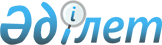 О некоторых организационных вопросах уголовно-исполнительной системы Министерства внутренних дел Республики Казахстан
					
			Утративший силу
			
			
		
					Постановление Правительства Республики Казахстан от 28 декабря 2001 года N 1751. Утратило силу - постановлением Правительства Республики Казахстан от 29 декабря 2002 года N 1443



      


Сноска.


 


Постановление Правительства Республики Казахстан от 28 декабря 2001 года N 1751


 у


тратило силу - 


 постановлением 


 Правительства Республики Казахстан от 29 декабря 2002 года N 1443.


 



 



      В целях совершенствования структуры уголовно-исполнительной системы Министерства внутренних дел Республики Казахстан Правительство Республики Казахстан постановляет: 





      1. Внести в постановление Правительства Республики Казахстан от 8 октября 1998 года N 1018-74 "Об утверждении предельной штатной численности органов внутренних дел Республики Казахстан" следующие изменения: 



      в приложении к указанному постановлению: 



      в строке "Аппарат центрального органа" цифру "1903" заменить цифрой "1929"; 



      в том числе: 



      в строке "Комитет уголовно-исполнительной системы" цифру "146" заменить цифрой "172"; 



      в строке "Аппарат и подразделения территориальных органов внутренних дел, финансируемых из республиканского бюджета" цифру "20320" заменить цифрой "20514"; 



      в том числе: 



      в строке "Аппарат и подразделения территориальных органов уголовно- исполнительной системы, финансируемые из республиканского бюджета" цифру "356" заменить цифрой "550"; 



      в строке "Подведомственные организации, финансируемые из республиканского бюджета" цифру "39 243" заменить цифрой "40 314"; 



      в строке "Исправительные учреждения" цифру "11 218" заменить цифрой "11 682"; 



      по строке "Итого" цифру "96 893" заменить цифрой "97 577". 





      2. Финансирование расходов на содержание дополнительной численности производить из республиканского бюджета с 1 января 2002 года. 



      3. Министерству внутренних дел Республики Казахстан принять меры по реализации настоящего постановления. 





      4. Настоящее постановление вступает в силу с 1 января 2002 года. 


     Премьер-Министр




     Республики Казахстан


					© 2012. РГП на ПХВ «Институт законодательства и правовой информации Республики Казахстан» Министерства юстиции Республики Казахстан
				